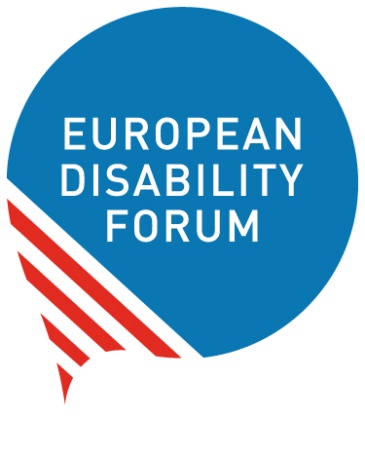 Human rights report onThe right to workEasy-to-read version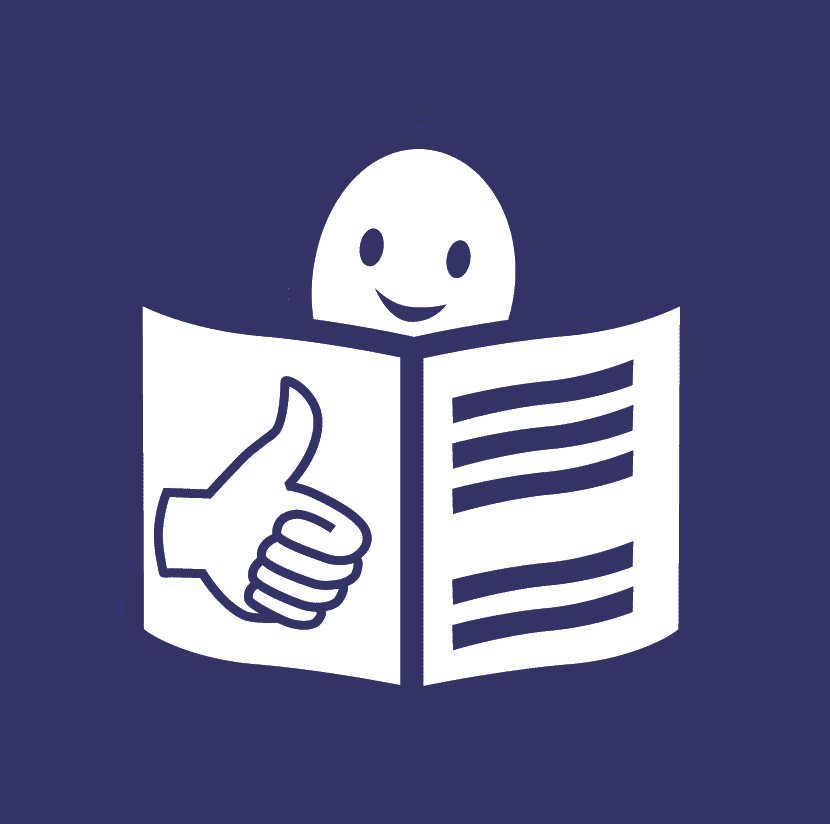 Easy-to-read is information
that is written in a simple way 	
so that people with intellectual disabilities 
and all people can understand it.
You can find more information
about easy-to-read at:
www.inclusion-europe.eu/easy-to-read.Who we are	We are the European Disability Forum. 
We are an organisation 
of people with disabilities in Europe. 
In short, we are called ‘EDF’.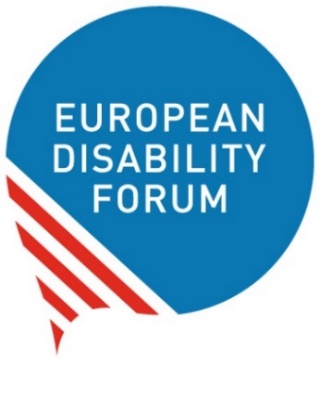 At EDF, we work to protect the rights 
of all people with disabilities in Europe.
We think that people with disabilities 
should have the same chances in life 
and take part in the community 
like everyone else. 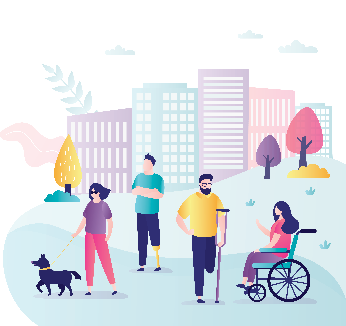 We also think that people with disabilities 
should decide about their lives.Nothing should be decided about us 
without us!What this booklet is about Every year, EDF makes a booklet
that talks about important rights 
of people with disabilities.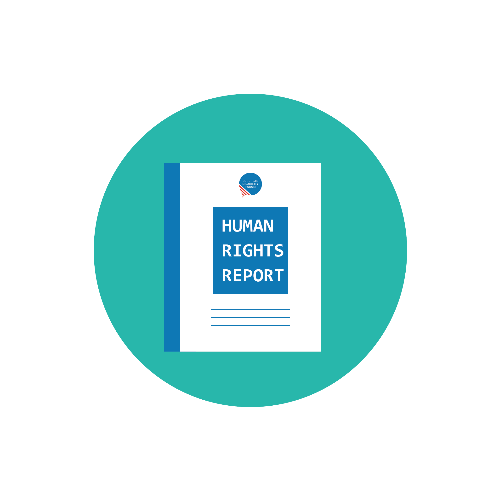 We call these booklets ‘Human rights reports’.This year, our human rights report talks 
about the right to work. In the next few pages, 
you can read more about: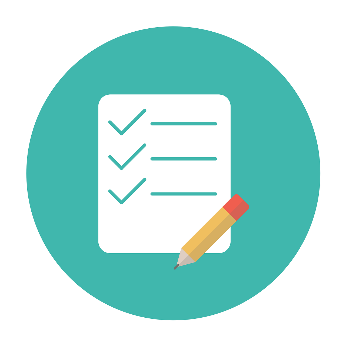 What makes it hard 
for people with disabilities to get a job, What the European Union and its countries do to promote the right to work,What should be done better. All the difficult words in the text 
are marked in bold 
and you can find their explanation 
at the end of this booklet.The right to workPeople with disabilities have the right to work 
like all other people. 
They should not be left out 
because they have a disability. 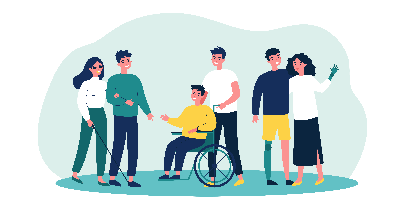 However, in practice, 
almost half of people with disabilities in Europe 
do not have a job. 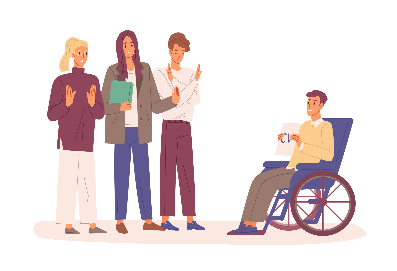 But even people with disabilities 
who have a job: May get a lower salary 
than people without disabilities
or no salary at all.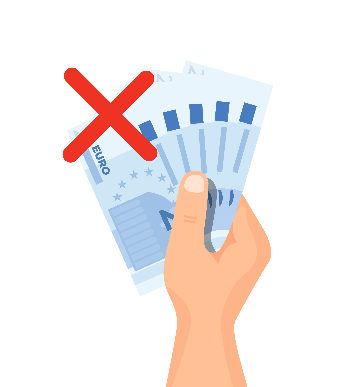 May get jobs only for short times. May not be trusted to do jobs 
of high skills or responsibilities. 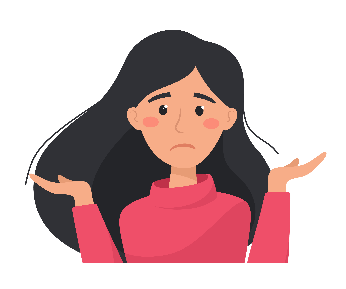 May be treated unfairly in their work. May work in workshops 
away from the community. 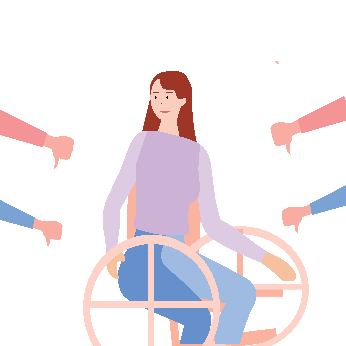 Things are even harder 
for women with disabilities, 
young people with disabilities 
and people with disabilities 
who need more support in their every day lives. 
It is even less likely for them to get a job. COVID-19 made things much worse. 
It had a bigger impact on people with disabilities than on other people. 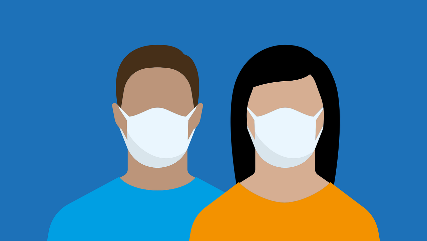 Due to COVID-19, 
many people with disabilities lost their jobs 
and struggle to earn enough money to live on. What makes it hard or impossible
for people with disabilities to work Many things make it hard 
for people with disabilities 
to enjoy the right to work like other people. Amongst others: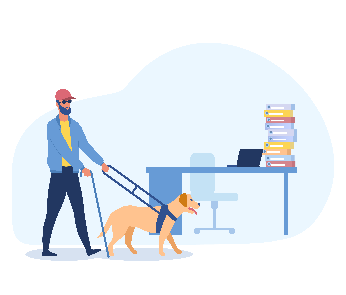 Workplaces may not meet their needs 
so people with disabilities 
cannot work there. Metros, buses, streets, buildings 
and other things in the community 
may not be accessible. 
If things are not accessible, 
people with disabilities cannot use them 
to get around like other people. 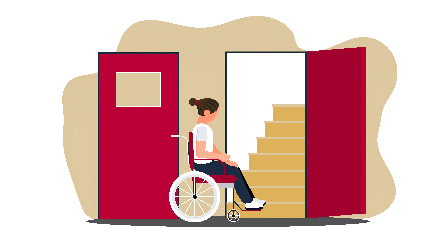 Other people may not want to work 
with people with disabilities
because they think people with disabilities 
cannot do the job right.The process and information 
to apply for a job 
may not be accessible. 
This means that people with disabilities 
will not be able to apply for this job 
like other people. 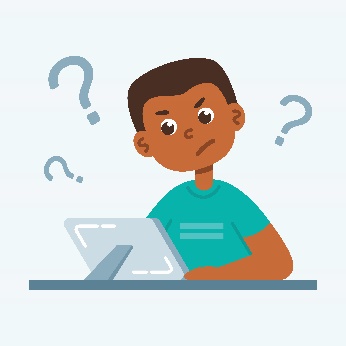 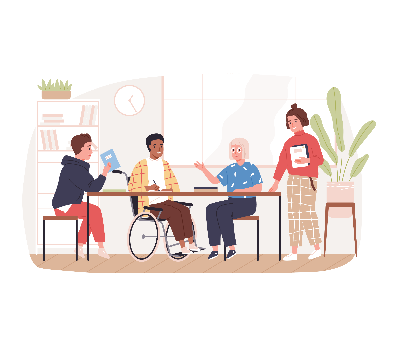 People with disabilities 
often do not have the chance 
to finish school, study at university 
or do trainings that will help them 
grow their skills and get a job later. 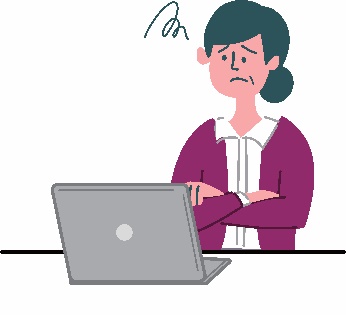 Many people with disabilities 
do not have access to the internet. 
If they cannot use the internet, 
they will not be able to apply for jobs online like other people.  When people with disabilities move 
to another country of the European Union, 
it may take a long time 
before they get the support they need 
to be able to live and work in this country.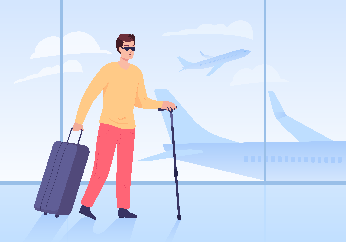 What the European Union does 
to promote the right to workThe European Union and all its countries 
have signed the UN Convention. 
This means they have agreed to work 
to make the rights in the UN Convention happen. 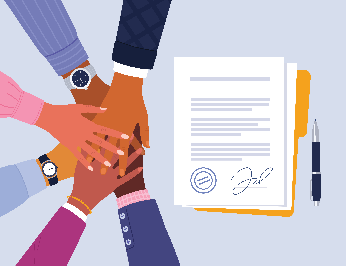 Among others, 
the UN Convention says 
that all people with disabilities 
have the right to work like other people. 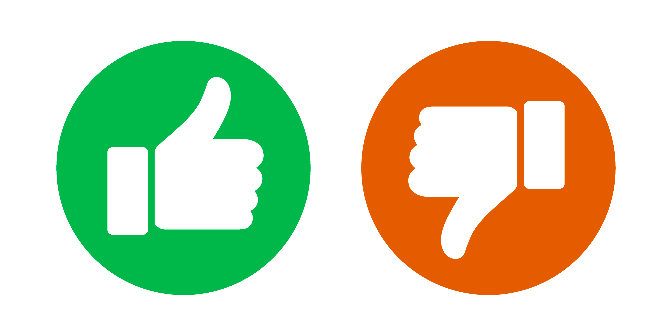 So the European Union works to make sure 
people with disabilities enjoy the right to work 
like everyone else. Amongst others: The European Union made a plan 
on how they will work to protect 
the right to work and other rights 
of people with disabilities by 2030. 
This plan is called ‘Strategy for the Rights 
of Persons with Disabilities 2021-2030’. The European Union made a law that says 
that people with disabilities 
should not be treated unfairly in their work. 
This law also says that workplaces 
should adapt to the needs 
of people with disabilities. 
This way, people with disabilities 
could work there like everyone else. 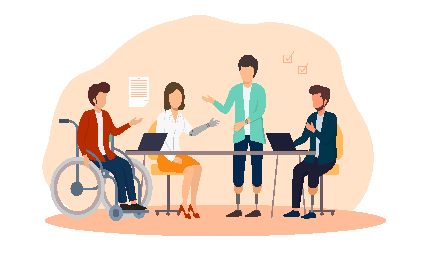 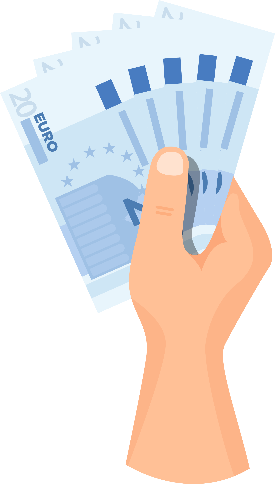 The European Union is working 
on a new law that says 
everyone who works should be paid 
enough money to live on. 
The aim of this law is to make sure 
that people in the European Union 
do not get less money than what is fair 
for their work. How countries in Europe protect 
the right of people with disabilities to work Countries in Europe take measures 
to promote the right to work 
for people with disabilities. Amongst others:Most countries ask workplaces 
to have a minimum number 
of people with disabilities working in them. 
For example, 5 in 100 people 
who work in them 
must be people with disabilities. 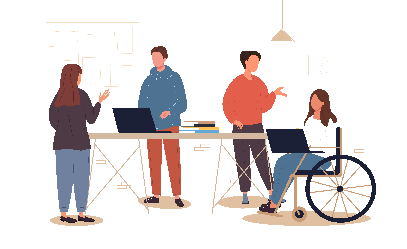 Most countries give money to workplaces 
so that they can adapt to the needs 
of people with disabilities.  Most countries give money 
to people with disabilities 
to pay for the extra costs they have 
for living with a disability. 
For example, they can use this money
to buy medicine and other things they need, 
or pay for a support person to help them 
with everyday tasks. 
Sadly, many countries stop giving this money or give less of this money 
to people with disabilities 
when they get a job and start getting a salary. 
This is unfair. 
Apart from their normal salary, 
people with disabilities need this extra money to pay for the extra costs of disability. 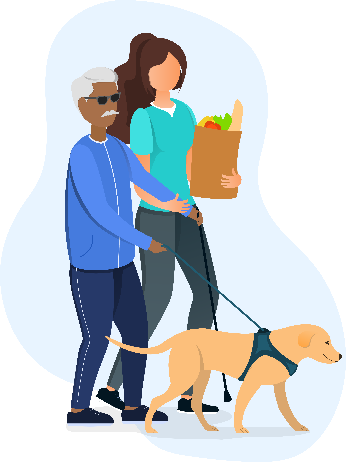 What should be done better  The work that the European Union 
and its countries have done so far 
to promote the right to work
is not enough. Sadly, too many people with disabilities 
in Europe
are still not able to get a job 
or are treated unfairly in their work. At EDF, we think that 
the European Union and its countries 
should work harder to make sure 
that people with disabilities 
have the same chance to work as other people.  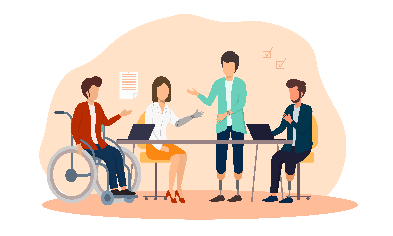 Amongst others, the European Union 
and its countries should:Make sure that 
people with disabilities can get a job 
and be treated fairly in their work.Continue to give money 
to people with disabilities when they get a job. 
People with disabilities need this extra money to pay for costs they have 
for living with a disability. 
For example, they can use this money
to buy medicine and other things they need, 
or pay for a support person to help them 
with everyday tasks. 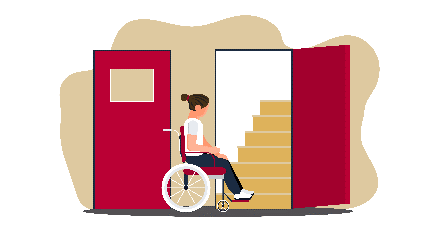 Make sure workplaces change 
to meet the needs of people with disabilities
so that they can work there like other people. Punish companies that do not hire people because they have a disability, 
or treat people with disabilities unfairly. 
This can be by making these companies 
pay a fine for not respecting the rights 
of people with disabilities. 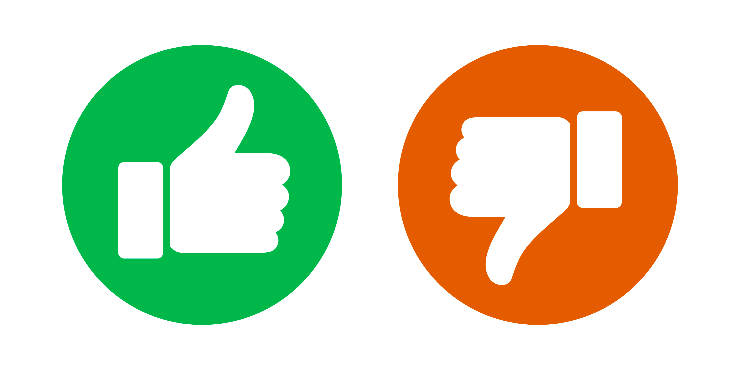 Make sure that people with disabilities 
get a fair salary from their work
that allows them to have a good life. Make a European Disability Card 
that people with disabilities can use 
when they move to another country 
of the European Union
to get the support they need 
to live and work in this country.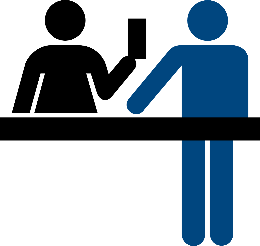 Spread information about the right 
of people with disabilities to work, 
and how workplaces can respect this right. More information For more information 
about EDF and our work,
you can visit our website at 
www.edf-feph.org. 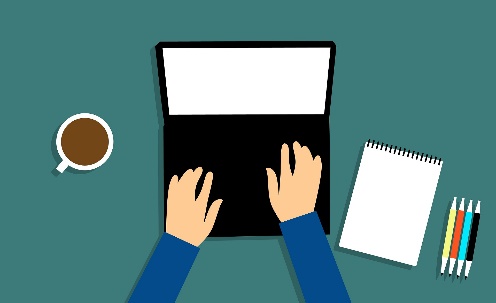 You can also send us an email at 
info@edf-feph.org.Explanation of difficult wordsAccessible 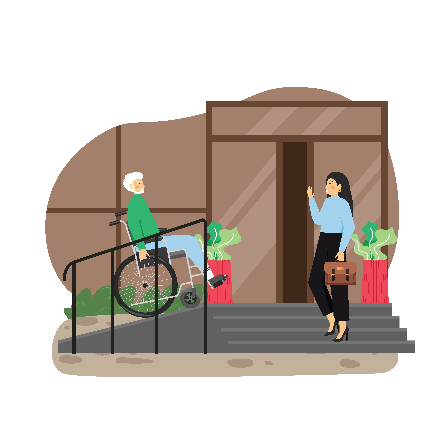 Things are accessible when they are easy to use for people with disabilities.For example, 
when buildings have ramps that people in wheelchairs can use to get in. Or when information is easy to read 
and people with intellectual disabilities can understand it. COVID-19‘COVID-19’ is a disease 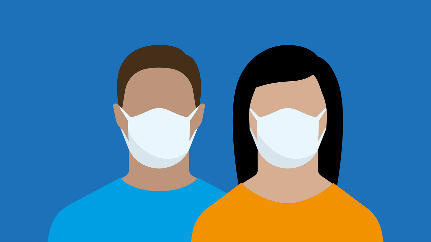 that can pass easily from one person to another. Sadly, in recent years, too many people in the world have been ill from coronavirus.Most of the people recover 
but many people die from it. European UnionThe European Union is a group 
of 27 countries in Europe. 
These countries work together 
to make things better for their people.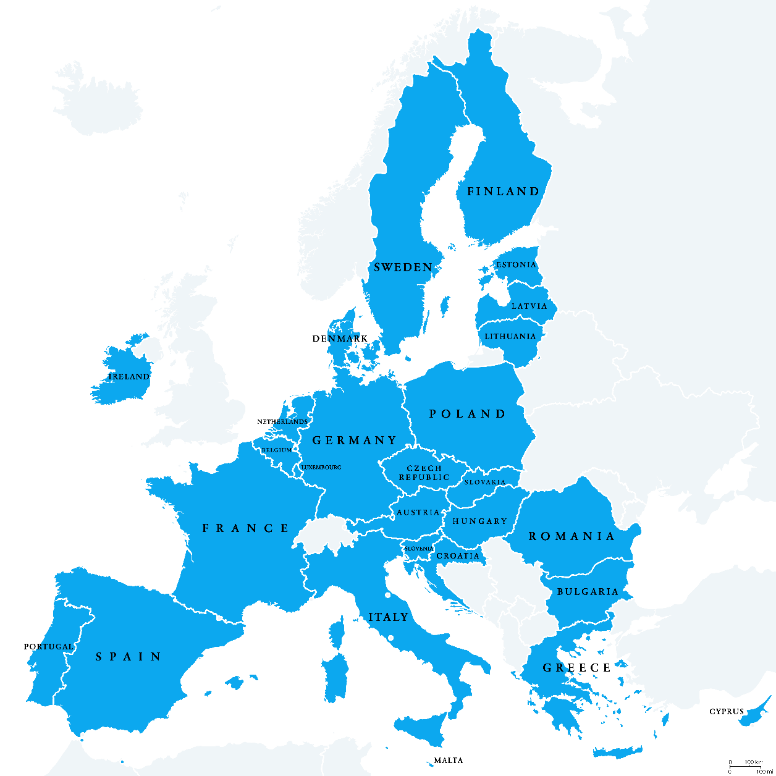 UN Convention 
on the Rights of Persons with DisabilitiesThis is an agreement 
that many countries in the world have signed. 
It says what rights people with disabilities have
and how countries can protect these rights. 
In short, we call it ‘the UN Convention’ 
or ‘the CRPD’.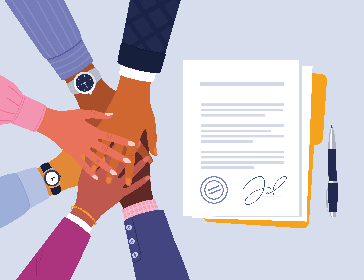 You can find more explanations of difficult words at: https://www.inclusion-europe.eu/easy-to-read/#explanations.